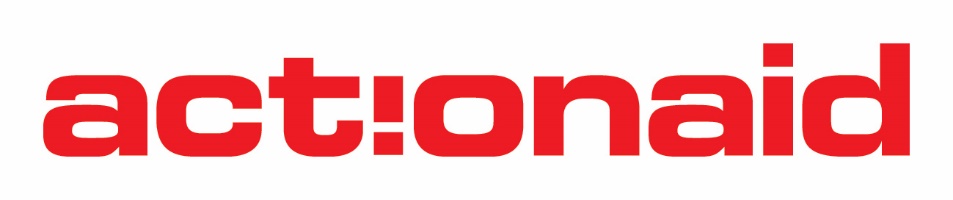 SOCIAL MOVEMENT GRANT- CONCEPT NOTEEligibility CriteriaSelf-motivated Individuals/ Groups with the desire for advocacy, campaigning in the context of emerging social economic and political issuesGENERAL INFORMATION1.1 Organisation’s contact details1.2 Financial Management systemsIndicate how you have managed finances for similar activities in the pastPROPOSED PROJECT2.1 What advocacy issues will your project focus on? Include problem statement and justification-[Maximum 200 words]2.2 How will your project be implemented using the HRBAExplain how the proposed project will impact/involve the people living in poverty and marginalized in urban and rural areas using the Human Rights Based Approach (HRBA) Pillars:  Campaigning, Empowerment, Solidarity and Demonstrating Alternatives –[Maximum 200 words]TRACK RECORDList the typical projects/activities you have undertaken in the past that demonstrate your organisation’s experience in undertaking similar activities3.1 Past track recordGENDER AND YOUTH MAINSTREAMING Demonstrate how your project will show commitment to gender and youth participation-[Maximum 200 words]
I declare that the information given above in this concept note is trueName of organisationName of contact person/position in the organisationTelephone numbersE-mail address Title of proposed projectProposed Amount for the ProjectProject overall goal / impactThematic focus area aligned to SIDA Project Objectives:1. 2.3.1. 2.3.Project Key areas of impact and outcome1.2.3. 4.1.2.3. 4.Project key activities1.2.3.4.1.2.3.4.What will be the geographical coverage area of the proposed Project?Province/s District/s What will be the geographical coverage area of the proposed Project?What will be the geographical coverage area of the proposed Project?What will be the geographical coverage area of the proposed Project?What will be the geographical coverage area of the proposed Project?What will be the geographical coverage area of the proposed Project?What will be the geographical coverage area of the proposed Project?E.g Empowerment – How will the project empower the people living in poverty and marginalized e.g what tools will be used What advocacy/campaign activities have you done beforeWere these activities donor fundedYesNoIf your activities were not donor funded how did you fund these activities If your activities were donor funded Name the donor Contract period (Start/End date)Project NameAmount receivedLocation of implementationShort summary including results(Maximum 100 words)(Maximum 100 words)Signature PositionDate